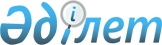 "Республикалық бюджет бойынша болжамды шоғырландырылған қаржылық есептілікті жасау қағидаларын бекіту туралы" Қазақстан Республикасы Қаржы министрінің міндетін атқарушының 2019 жылғы 5 қарашадағы № 1223 бұйрығына өзгерістер енгізу туралыҚазақстан Республикасы Премьер-Министрінің орынбасары - Қаржы министрінің 2023 жылғы 31 шiлдедегi № 818 бұйрығы. Қазақстан Республикасының Әділет министрлігінде 2023 жылғы 1 тамызда № 33212 болып тіркелді
      ЗҚАИ-ның ескертпесі!
      Осы бұйрық 01.07.2024 бастап қолданысқа енгізіледі
      БҰЙЫРАМЫН:
      1. "Республикалық бюджет бойынша болжамды шоғырландырылған қаржылық есептілікті жасау қағидаларын бекіту туралы" Қазақстан Республикасы Қаржы министрінің міндетін атқарушының 2019 жылғы 5 қарашадағы № 1223 бұйрығына (Нормативтік құқықтық актілердің мемлекеттік тізілімінде № 19591 болып тіркелген) мынадай өзгерістер енгізілсін:
      бұйрықтың кіріспесі мынадай редакцияда жазылсын: 
      "Қазақстан Республикасы Бюджет кодексінің 61-1-бабы 3-тармағына сәйкес БҰЙЫРАМЫН:"
      көрсетілген бұйрықпен бекітілген Республикалық бюджет бойынша болжамды шоғырландырылған қаржылық есептілікті жасау қағидаларында:
      көрсетілген Қағидаларға 6-қосымша осы бұйрыққа қосымшаға сәйкес жаңа редакцияда жазылсын.
      2. Қазақстан Республикасы Қаржы министрлiгiнiң Бюджет заңнамасы департаменті Қазақстан Республикасының заңнамасында белгіленген тәртіппен:
      1) осы бұйрықтың Қазақстан Республикасы Әділет министрлiгiнде мемлекеттiк тiркелуін;
      2) осы бұйрықтың Қазақстан Республикасы Қаржы министрлігінің интернет-ресурсында орналастырылуын;
      3) осы бұйрық Қазақстан Республикасы Әділет министрлігінде мемлекеттік тіркелгеннен кейін он жұмыс күні ішінде осы тармақтың 1) және 2) тармақшаларында көзделген іс-шаралардың орындалуы туралы мәліметтердің Қазақстан Республикасы Қаржы министрлігінің Заң қызметі департаментіне ұсынылуын қамтамасыз етсін.
      3. Осы бұйрық 2024 жылғы 1 қаңтардан бастап қолданысқа енгізіледі және ресми жариялануға жатады.
       "КЕЛІСІЛДІ"
      Қазақстан Республикасы
      Ұлттық экономика министрлігі Бюджет құрылымы бойынша деректер тізбесі
      1.1-кесте Республикалық бюджеттің кірістері (салықтық және салықтық емес түсімдер, трансферттердің түсімдері)
      1.2-кесте Республикалық бюджеттің кірістері (салықтық және салықтық емес түсімдер, трансферттердің түсімдері)*
      *Ескертпе: 1.2-кестені ведомство жасайды және ұсынады
      1.3-кесте Республикалық бюджет бойынша операциялық қызметтен түскен ақша қаражатының азаюы
      1.4-кесте Республикалық бюджет бойынша операциялық қызметтен түскен ақша қаражатының таза өзгеруі
      1.5-кесте Республикалық бюджет бойынша инвестициялық қызметтен ақша қаражатын ұлғайту
      1.6-кесте Ұзақ мерзімді активтерді сатып алу бойынша инвестициялық қызмет бойынша ақша қаражатының азаюы
      *Ескертпе: 5-баған республикалық бюджеттің атқарылуы туралы ШҚЕ деректері бойынша толтырылмайды
      1.7-кесте Негізгі құралдарды күрделі жөндеу бойынша инвестициялық қызмет бойынша ақша қаражатының азаюы
      1.8-кесте Дамытуға бағытталған күрделі шығындар бойынша инвестициялық қызмет бойынша ақша қаражатын азайту
      1.9-кесте Берілген бюджеттік кредиттер, мемлекет кепілгерліктері және мемлекеттік кепілдіктер бойынша инвестициялық қызмет бойынша ақша қаражатының азаюы
      1.10-кесте Қаржы активтерін сатып алу бойынша инвестициялық қызмет бойынша ақша қаражатының азаюы
      1.11-кесте Республикалық бюджет бойынша инвестициялық қызметтен түскен ақша қаражатының таза өзгеруі
      1.12-кесте Республикалық бюджет бойынша операциялық және инвестициялық қызметтен түскен ақша қаражатының таза өзгеруі
      1.13-кесте Мемлекеттік мекемелердің операциялық және инвестициялық қызметінен түскен ақша қаражатының таза өзгеруі
      1.14-кесте Республикалық бюджет бойынша операциялық және инвестициялық қызметтен түскен ақша қаражатының таза өзгерістері бойынша жиынтық ақпарат
      1.15-кесте Республикалық бюджет бойынша қаржылық қызметтен ақша қаражатын ұлғайту
      1.16-кесте Республикалық бюджет бойынша қаржы қызметі бойынша ақша қаражатының азаюы
      1.17-кесте Республикалық бюджет бойынша қаржылық қызметтен түскен ақша қаражатының таза өзгеруі
      1.18-кесте Республикалық бюджет бойынша ақша қозғалысы туралы болжамды шоғырландырылған есеп
      * Ескертпе: шикі мұнайға кедендік әкету баждары
      ** Ескертпе: мұнай операцияларынан түсетін түсімдер (111, 112-жолдар бойынша көрсетілген түсімдерді қоспағанда) және ақшаның шығуы
      1.19-кесте Республикалық бюджет бойынша ақша қозғалысы туралы болжамды шоғырландырылған есеп******
      * Ескертпе: шикі мұнайға кедендік әкету баждары
      ** Ескертпе: мұнай операцияларынан түсетін түсімдер (111, 112-жолдар бойынша көрсетілген түсімдерді қоспағанда) және ақшаның шығуы
      *** Ескертпе: салық түсімдері бойынша деректер республикалық бюджеттің атқарылуы туралы есептің деректері бойынша көрініс тапқан
      **** Ескертпе: 3-баған бойынша деректер республикалық бюджеттің атқарылуы туралы есептің деректері бойынша көрініс тапқан
      ***** Ескертпе: 920-жол бойынша деректер алдыңғы кезеңнің 930-жолының деректеріне тең
      ****** Ескертпе: 1.19-кестені ведомство жасайды және ұсынады
      1.20-кесте Республикалық бюджет бойынша қаржылық қызмет нәтижелері туралы болжамды шоғырландырылған есеп
      * Ескертпе: шикі мұнайға кедендік әкету баждары
      ** Ескертпе: мұнай операцияларынан түсетін кірістер (011, 012-жолдар бойынша көрсетілген табыстарды қоспағанда) және шығыстар
      *** Ескертпе: негізгі құралдардың және материалдық емес активтердің амортизациясы жөніндегі шығыстар 5, 6 және 7-бағандар бойынша бюджеттік бағдарламалар әкімшілерінің болжамды шоғырландырылған қаржылық есептілігіне сәйкес анықталады
      1.21-кесте Республикалық бюджет бойынша қаржылық қызмет нәтижелері туралы болжамды шоғырландырылған есеп******
      * Ескертпе: шикі мұнайға кедендік әкету баждары
      ** Ескертпе: мұнай операциялары бойынша кірістер (011, 012-жолдар бойынша көрсетілген кірістерді қоспағанда) және шығыстар
      *** Ескертпе: салық түсімдері бойынша кірістер республикалық бюджеттің атқарылуы туралы есептің деректері бойынша көрсетіледі
      ****Ескертпе: 3-баған бойынша көрсеткіш зейнетақылар мен жәрдемақылар бойынша деректерді қамтиды
      *****Ескертпе: "бағалау" жылы үшін активтер амортизациясының сомасы іс жүзіндегі жыл үшін активтер амортизациясының сомасына тең қабылданады
      ****** Ескертпе: 1.21-кестені ведомство жасайды және ұсынады
      1.22-кесте Республикалық бюджет бойынша қаржылық жағдай туралы болжамды шоғырландырылған есептің активтерінде ұлғайту
      1.23-кесте Республикалық бюджет бойынша қаржылық жағдай туралы болжамды шоғырландырылған есептің активтерінде азаю
      1.24-кесте Республикалық бюджет бойынша қаржылық жағдай туралы болжамды шоғырландырылған есептің активтеріндегі өзгерістер
      Ескертпе: кезеңнің басындағы сальдо алдыңғы кезеңнің соңындағы сальдо деректеріне сәйкес келеді
      1.25-кесте Республикалық бюджет бойынша қаржылық жағдай туралы болжамды шоғырландырылған есептің міндеттемелерінде ұлғайту
      1.26-кесте Республикалық бюджет бойынша қаржылық жағдай туралы болжамды шоғырландырылған есептің міндеттемелерінде азайту
      1.27-кесте Республикалық бюджет бойынша қаржылық жағдай туралы болжамды шоғырландырылған есептің міндеттемелеріндегі өзгерістер
      Ескертпе: кезеңнің басындағы сальдо деректері өткен кезеңнің соңындағы сальдо деректеріне сәйкес келеді.
      1.28-кесте республикалық бюджет бойынша қаржылық жағдай туралы болжамды шоғырландырылған есеп.
      1.29-кесте Республикалық бюджет бойынша қаржылық жағдай туралы болжамды шоғырландырылған есеп***
      *Ескертпе: есептің баптары республикалық бюджеттің түсімдерін ескере отырып, республикалық бюджеттің атқарылуы туралы есептің деректері бойынша берілген
      **Ескертпе: 3-баған бойынша деректер республикалық бюджеттің салық түсімдері бойынша салық төлеушілердің берешегін есепке алмай көрсетілген
      *** Ескертпе: 1.29-кестені ведомство жасайды және ұсынады
      1.30-кесте Республикалық бюджет бойынша таза активтердің/капиталдың өзгерістері туралы болжамды шоғырландырылған есеп
      *Ескертпе: 030-жол бойынша деректер кезеңнің соңындағы жинақталған қаржылық нәтиже бойынша алдыңғы кезеңнің деректеріне сәйкес келеді, 050-жол бойынша деректер кезеңнің соңындағы резервтер бойынша алдыңғы кезеңнің деректеріне сәйкес келеді.
      1.31-кесте Республикалық бюджет бойынша таза активтердің/капиталдың өзгерістері туралы болжамды шоғырландырылған есеп**
      *Ескертпе: 030-жол бойынша деректер кезеңнің соңындағы жинақталған қаржылық нәтиже бойынша алдыңғы кезеңнің деректеріне сәйкес келеді, 050-жол бойынша деректер кезеңнің соңындағы резервтер бойынша алдыңғы кезеңнің деректеріне сәйкес келеді.
      **Ескертпе: 1.31-кестені ведомство жасайды және ұсынады
					© 2012. Қазақстан Республикасы Әділет министрлігінің «Қазақстан Республикасының Заңнама және құқықтық ақпарат институты» ШЖҚ РМК
				
      Қазақстан Республикасы Премьер-Министрінің орынбасары - Қаржы министрі

Е. Жамаубаев
Қазақстан Республикасы
Премьер-Министрінің
орынбасары - 
Қаржы министрі
2023 жылғы 31 шілдедегі
№ 818 Бұйрыққа
қосымшаРеспубликалық бюджет
бойынша болжамды
шоғырландырылған қаржылық
есептілікті жасау қағидаларына
6-қосымшаДТ - 1РБ нысан
Санат
Сынып
Кіші сыныбы
Ерекшелік
Атауы
Жол коды
факті
бағалау
болжам
болжам
болжам
Санат
Сынып
Кіші сыныбы
Ерекшелік
Атауы
Жол коды
20хх жыл
20хх жыл
20хх жыл
20хх жыл
20хх жыл
1
2
3
4
5
6
7
8
9
10
11
1
Салықтық түсімдер
100
01
Табыс салығы
010
1
Корпоративтік табыс салығы
011
05
Ішкі салықтар тауарларға, жұмыстарға және қызметтерге
020
1
Қосылған құн салығы
021
2
Акциздер
022
3
Табиғи және басқа ресурстарды пайдаланғаны үшін түсетін түсімдер
023
4
Кәсіпкерлік және кәсіби қызметті жүргізгені үшін алымдар
024
5
Ойын бизнесіне салық
025
06
Халықаралық сауда мен сыртқы операцияларға салынатын салықтар
030
1
Кедендік төлемдер
031
10
Шикі мұнайға кедендік әкету баждары
032
2
Халықаралық сауда мен операцияларға салынатын басқа да салықтар
033
07
Өзге де салықтар
040
1
Өзге де салықтар
041
08
Заңдық мәнді іс-әрекеттерді жасағаны және (немесе) оған уәкілеттігі бар мемлекеттік органдар немесе лауазымды адамдар құжаттар бергені үшін алынатын міндетті төлемдер
050
1
Мемлекеттік баж
051
2
Салықтық емес түсімдер
200
01
Мемлекеттік меншіктен түсетін кірістер барлығы, оның ішінде:
210
1
Мемлекеттік кәсіпорындардың таза кірісі бөлігінің түсімдері
211
3
Мемлекет меншігіндегі акциялардың мемлекеттік пакеттеріне дивидендтер
212
4
Мемлекеттік меншіктегі заңды тұлғаларға қатысу үлесіне кірістер
213
5
Мемлекет меншігіндегі мүлікті жалға беруден түсетін кірістер
214
6
Бюджет қаражатын банк шоттарында орналастырғаны үшін сыйақылар
215
7
Мемлекеттік бюджеттен берілген кредиттер бойынша сыйақылар
216
9
Мемлекеттік меншіктен түсетін басқа да кірістер
217
02
Мемлекеттік бюджеттен қаржыландырылатын мемлекеттік мекемелердің тауарларды (жұмыстарды, қызметтерді) өткізуінен түсетін түсімдер
220
1
Мемлекеттік бюджеттен қаржыландырылатын мемлекеттік мекемелердің тауарларды (жұмыстарды, қызметтерді) өткізуінен түсетін түсімдер
221
03
Мемлекеттік бюджеттен қаржыландырылатын мемлекеттік мекемелер ұйымдастыратын мемлекеттік сатып алуды өткізуден түсетін ақша түсімдері
230
1
Мемлекеттік бюджеттен қаржыландырылатын мемлекеттік мекемелер ұйымдастыратын мемлекеттік сатып алуды өткізуден түсетін ақша түсімдері
231
04
Мемлекеттік бюджеттен қаржыландырылатын, сондай-ақ Қазақстан Республикасы Ұлттық Банкінің бюджеттен (шығыстар сметасынан) ұсталатын және қаржыландырылатын мемлекеттік мекемелер салатын айыппұлдар, өсімпұлдар, санкциялар, өндіріп алулар)
240
1
Мұнай секторы ұйымдарынан түсетін түсімдерді қоспағанда, мемлекеттік бюджеттен қаржыландырылатын, сондай-ақ Қазақстан Республикасы Ұлттық Банкінің бюджетінен (шығыстар сметасынан) ұсталатын және қаржыландырылатын мемлекеттік мекемелер салатын айыппұлдар, өсімпұлдар, санкциялар, өндіріп алулар
241
05
Гранттар
250
1
Техникалық көмек
251
2
Қаржылық көмек
252
06
Басқа да салықтық емес түсімдер
260
1
Басқа да салықтық емес түсімдер
261
3
Негізгі капиталды сатудан түсетін түсімдер
300
02
Мемлекеттік материалдық резервтен тауарларды сату
310
1
Мемлекеттік материалдық резервтен тауарларды сату
311
4
Трансферттер түсімі
400
01
Төмен тұрған мемлекеттік басқару органдарынан түсетін трансферттер
410
1
Облыстық бюджеттерден, республикалық маңызы бар қалалардың, астананың бюджеттерінен алынатын трансферттер
411
04
Ұлттық қордан түсетін трансферттер
420
1
Ұлттық қордан республикалық бюджетке түсетін трансферттер
421
…
Кірістер, барлығы
500
Санат
Сынып
Кіші сыныбы
Ерекшелік
Атауы
Жол коды
факті
бағалау
болжам
болжам
болжам
Санат
Сынып
Кіші сыныбы
Ерекшелік
Атауы
Жол коды
20хх жыл
20хх жыл
20хх жыл
20хх жыл
20хх жыл
1
2
3
4
5
6
7
8
9
10
11
1
Салықтық түсімдер
100
01
Табыс салығы
010
1
Корпоративтік табыс салығы
011
05
Ішкі салықтар тауарларға, жұмыстарға және қызметтерге
020
1
Қосылған құн салығы
021
2
Акциздер
022
3
Табиғи және басқа ресурстарды пайдаланғаны үшін түсетін түсімдер
023
4
Кәсіпкерлік және кәсіби қызметті жүргізгені үшін алымдар
024
5
Ойын бизнесіне салық
025
06
Халықаралық сауда мен сыртқы операцияларға салынатын салықтар
030
1
Кедендік төлемдер
031
10
Шикі мұнайға кедендік әкету баждары
032
2
Халықаралық сауда мен операцияларға салынатын басқа да салықтар
033
07
Өзге де салықтар
040
1
Өзге де салықтар
041
08
Заңдық мәнді іс-әрекеттерді жасағаны және (немесе) оған уәкілеттігі бар мемлекеттік органдар немесе лауазымды адамдар құжаттар бергені үшін алынатын міндетті төлемдер
050
1
Мемлекеттік баж
051
2
Салықтық емес түсімдер
200
01
Мемлекеттік меншіктен түсетін кірістер барлығы, оның ішінде:
210
1
Мемлекеттік кәсіпорындардың таза кірісі бөлігінің түсімдері
211
3
Мемлекет меншігіндегі акциялардың мемлекеттік пакеттеріне дивидендтер
212
4
Мемлекеттік меншіктегі заңды тұлғаларға қатысу үлесіне кірістер
213
5
Мемлекет меншігіндегі мүлікті жалға беруден түсетін кірістер
214
6
Бюджет қаражатын банк шоттарында орналастырғаны үшін сыйақылар
215
7
Мемлекеттік бюджеттен берілген кредиттер бойынша сыйақылар
216
9
Мемлекеттік меншіктен түсетін басқа да кірістер
217
02
Мемлекеттік бюджеттен қаржыландырылатын мемлекеттік мекемелердің тауарларды (жұмыстарды, қызметтерді) өткізуінен түсетін түсімдер
220
1
Мемлекеттік бюджеттен қаржыландырылатын мемлекеттік мекемелердің тауарларды (жұмыстарды, қызметтерді) өткізуінен түсетін түсімдер
221
03
Мемлекеттік бюджеттен қаржыландырылатын мемлекеттік мекемелер ұйымдастыратын мемлекеттік сатып алуды өткізуден түсетін ақша түсімдері
230
1
Мемлекеттік бюджеттен қаржыландырылатын мемлекеттік мекемелер ұйымдастыратын мемлекеттік сатып алуды өткізуден түсетін ақша түсімдері
231
04
Мемлекеттік бюджеттен қаржыландырылатын, сондай-ақ Қазақстан Республикасы Ұлттық Банкінің бюджеттен (шығыстар сметасынан) ұсталатын және қаржыландырылатын мемлекеттік мекемелер салатын айыппұлдар, өсімпұлдар, санкциялар, өндіріп алулар)
240
1
Мұнай секторы ұйымдарынан түсетін түсімдерді қоспағанда, мемлекеттік бюджеттен қаржыландырылатын, сондай-ақ Қазақстан Республикасы Ұлттық Банкінің бюджетінен (шығыстар сметасынан) ұсталатын және қаржыландырылатын мемлекеттік мекемелер салатын айыппұлдар, өсімпұлдар, санкциялар, өндіріп алулар
241
05
Гранттар
250
1
Техникалық көмек
251
2
Қаржылық көмек
252
06
Басқа да салықтық емес түсімдер
260
1
Басқа да салықтық емес түсімдер
261
3
Негізгі капиталды сатудан түсетін түсімдер
300
02
Мемлекеттік материалдық резервтен тауарларды сату
310
1
Мемлекеттік материалдық резервтен тауарларды сату
311
4
Трансферттер түсімі
400
01
Төмен тұрған мемлекеттік басқару органдарынан түсетін трансферттер
410
1
Облыстық бюджеттерден, республикалық маңызы бар қалалардың, астананың бюджеттерінен алынатын трансферттер
411
04
Ұлттық қордан түсетін трансферттер
420
1
Ұлттық қордан республикалық бюджетке түсетін трансферттер
421
Кірістер, барлығы
500
Бірыңғай бюджеттік сыныптаманың кіші сыныбы
Бірыңғай бюджеттік сыныптаманың ерекшелігі
Атауы
Жол коды
факті
бағалау
болжам
болжам
болжам
Бірыңғай бюджеттік сыныптаманың кіші сыныбы
Бірыңғай бюджеттік сыныптаманың ерекшелігі
Атауы
Жол коды
20хх жыл
20хх жыл
20хх жыл
20хх жыл
20хх жыл
1
2
3
4
5
6
7
8
9
110
Жалақы
010
111
Еңбек ақы
011
112
Қосымша ақшалай төлемдер
011
113
Өтемақы төлемдері
013
114
Міндетті кәсіптік зейнетақы жарналары
014
116
Жұмыс берушілердің міндетті зейнетақы жарналары
015
120
Жұмыс берушілердің жарналары
020
121
Әлеуметтік салық
021
122
Мемлекеттiк әлеуметтiк сақтандыру қорына әлеуметтiк аударымдар
022
123
Мiндеттi сақтандыру жарналары
023
124
Міндетті әлеуметтік медициналық сақтандыруға аударымдар
024
130
Қазақстан Республикасының заңнамалық актілеріне сәйкес азаматтардың жекелеген санаттарына және шетелдік жұмыскерлерге жалақы төлеу, сондай-ақ жарналар аудару
030
131
Техникалық персоналдың еңбегіне ақы төлеу
031
132
Патронат тәрбиешілердің еңбегіне ақы төлеу
032
133
Негізгі жұмыс орны бойынша мәслихат депутаттарына орташа жалақыны өтеу
033
134
Алқа билерге сыйақылар төлеу
034
135
Техникалық персонал бойынша жұмыс берушілердің жарналары
035
136
Техникалық персоналдың ел iшiндегi iссапарлары мен қызметтiк жол жүрулері
036
137
Алқабилердің іссапарлық шығыстары
037
139
Мемлекеттік органдардың шетелдік жұмыскерлеріне еңбекақы төлеу
038
140
Қорларды сатып алу
040
141
Азық-түлiк өнiмдерiн сатып алу
041
142
Дәрілік заттар және медициналық мақсаттағы өзге де бұйымдарды сатып алу
042
143
Заттай мүлiктердi, басқа да киім нысанын және арнаулы киім-кешектер сатып алу, тiгу және жөндеу
043
144
Отын, жанар-жағар май материалдарын сатып алу
044
149
Өзге де қорларды сатып алу
045
150
Қызметтер мен жұмыстарды сатып алу
050
151
Коммуналдық қызметтерге ақы төлеу
051
152
Байланыс қызметтерiне ақы төлеу
052
153
Көлiктiк қызмет көрсетулерге ақы төлеу
053
154
Зерттеулер бойынша қызметтерге ақы төлеу
054
155
Мемлекеттiк әлеуметтiк тапсырыс шеңберiнде қызметтерге ақы төлеу
055
156
Консалтингтік қызметтерге ақы төлеу
056
157
Форумдар, семинарлар, конференциялар өткізуге және имидждік іс-шараларға арналған қызметтерге ақы төлеу
056.1
158
Ақпараттандыру саласындағы жұмыстар мен қызметтерге ақы төлеу
056.2
159
Өзге де қызметтер мен жұмыстарға ақы төлеу
057
160
Басқа да ағымдағы шығындар
060
161
Ел iшiндегi iссапарлар мен қызметтiк сапарлар
061
162
Елден тыс жерлерге iссапарлар мен қызметтiк сапарлар
062
163
Жалпыға бiрдей мiндеттi орта бiлiм қорының шығындары
063
164
Шетелдегi стипендиаттардың оқуына ақы төлеу
064
165
Атқарушылық құжаттарының, сот актiлерiнiң орындалуы
065
166
Нысаналы салым
066
167
Ерекше шығындар
067
169
Өзге де ағымдағы шығындар
068
170
Мемлекеттік емес қарыздар бойынша шығыстарды өтеу
069
171
Мемлекеттік кепілдікпен мемлекеттік емес қарыздар бойынша шығыстарды өтеу
069.1
210
Ішкі қарыздар бойынша сыйақы төлемі
070
211
Қазақстан Республикасы Үкіметінің ішкі қарыздары бойынша сыйақыларды төлеу
071
220
Сыртқы қарыздар бойынша сыйақылар төлеу
080
221
Қазақстан Республикасы Үкіметінің сыртқы қарыздары бойынша сыйақы төлемдері
081
310
Бюджеттік субсидиялар
090
311
Жеке және заңды тұлғаларға, оның ішінде шаруа (фермерлік) қожалықтарына берілетін субсидиялар
091
320
Жеке тұлғаларға берілетін трансферттер
100
321
Арнайы мемлекеттік органдардың, жемқорлыққа қарсы іс-қимыл органының қызметкерлеріне және əскери қызметшілерге тұрғын үй төлемдері
101
322
Жеке тұлғаларға берiлетiн трансферттер
102
323
Зейнетақылар
103
324
Стипендиялар
104
325
Жәбірленушілер өтемақысы қорынан жәбірленушілерге өтемақылар
105
330
Мемлекеттiк басқарудың басқа деңгейлерiне берiлетiн ағымдағы трансферттер
110
331
Субвенциялар
111
339
Мемлекеттiк басқарудың басқа деңгейлерiне берiлетiн ағымдағы трансферттер
112
340
Шетелге ағымдағы трансферттер
120
341
Шетелге ағымдағы трансферттер
121
350
Өзге де ағымдағы трансферттер
130
352
Қазақстан Республикасының Ұлттық қорынан тартылған қаражаттың бір бөлігін қайтару
132
359
Өзге де ағымдағы трансферттер
133
360
Нысаналы жарналар
134
361
Нысаналы жарналар
135
440
Дамуға арналған нысаналы трансферттер
140
441
Мемлекеттік басқарудың басқа деңгейлерін дамытуға арналған нысаналы трансферттер
141
450
Шетелге күрделi трансферттер
150
451
Халықаралық ұйымдарға және шетелдiк мемлекеттердiң үкiметтерiне күрделi трансферттер
151
Операциялық қызмет бойынша ақша қаражатының шығуы барлығы
160
Атауы
Жол коды
факті
бағалау
болжам
болжам
болжам
Атауы
Жол коды
20хх жыл
20хх жыл
20хх жыл
20хх жыл
20хх жыл
1
2
3
4
5
6
7
Операциялық қызметтен түсетін ақшаның ұлғаюы
010
Операциялық қызметтен ақшаның азаюы
020
Операциялық қызметтен түскен ақшаның таза өзгеруі
030
Санат
Сынып
Кіші сыныбы
Ерекшелік
Атауы
Жол коды
факті
бағалау
болжам
болжам
болжам
Санат
Сынып
Кіші сыныбы
Ерекшелік
Атауы
Жол коды
20хх жыл
20хх жыл
20хх жыл
20хх жыл
20хх жыл
1
2
3
4
5
6
7
8
9
10
11
5
Бюджеттік кредиттерді өтеу
600
01
Бюджеттік кредиттерді өтеу
610
1
Мемлекеттік бюджеттен берілген бюджеттік кредиттерді өтеу
611
2
Бюджеттік кредиттер сомасын қайтару
612
02
Төленген мемлекеттік кепілдіктер бойынша талаптарды қайтару
620
1
Төленген мемлекеттік кепілдіктер бойынша талаптарды заңды тұлғалардың қайтаруы
621
6
Мемлекеттің қаржы активтерін сатудан түсетін түсімдер
700
01
Мемлекеттің қаржы активтерін сатудан түсетін түсімдер
710
1
Қаржы активтерін ел ішінде сатудан түсетін түсімдер
711
2
Қаржы активтерін елден тыс жерлерде сатудан түсетін түсімдер
712
Түсімдер, барлығы
800
Бірыңғай бюджеттік сыныптаманың кіші сыныбы
Бірыңғай бюджеттік сыныптаманың ерекшелігі
Атауы
Жол коды
факті*
бағалау
болжам
болжам
болжам
Бірыңғай бюджеттік сыныптаманың кіші сыныбы
Бірыңғай бюджеттік сыныптаманың ерекшелігі
Атауы
Жол коды
20хх жыл
20хх жыл
20хх жыл
20хх жыл
20хх жыл
1
2
3
4
5
6
7
8
9
410
Негізгі құралдарды, материалдық емес активтерді және Биологиялық активтерді сатып алу
010
411
Жер сатып алу
011
412
Үй-жайларды, ғимараттарды, құрылыстарды, беріліс құрылғыларын сатып алу
012
413
Көлік құралдарын сатып алу
013
414
Машиналар, жабдықтар, құрал-саймандар, өндірістік және шаруашылық мүкәммал сатып алу
014
416
Материалдық емес активтерді сатып алу
015
417
Биологиялық активтерді сатып алу
016
418
Мемлекеттік кәсіпорындарды материалдық-техникалық жарақтандыру
017
419
Өзге де негізгі құралдарды сатып алу
018
Азаю, барлығы
100
Бірыңғай бюджеттік сыныптаманың кіші сыныбы
Бірыңғай бюджеттік сыныптаманың ерекшелігі
Атауы
Жол коды
факті
бағалау
болжам
болжам
болжам
Бірыңғай бюджеттік сыныптаманың кіші сыныбы
Бірыңғай бюджеттік сыныптаманың ерекшелігі
Атауы
Жол коды
20хх жыл
20хх жыл
20хх жыл
20хх жыл
20хх жыл
1
2
3
4
5
6
7
8
9
420
Негізгі құралдарды күрделі жөндеу
010
421
Жайларды, ғимараттарды, құрылыстарды, беру қондырғыларын күрделі жөндеу
011
422
Жолдарды күрделі жөндеу
012
423
Мемлекеттiк кәсiпорындардың жайларын, ғимараттарын, құрылыстарын күрделі жөндеу
013
429
Өзге де негізгі қаражатты күрделі жөндеу
014
Азаю, барлығы
100
Бірыңғай бюджеттік сыныптаманың кіші сыныбы
Бірыңғай бюджеттік сыныптаманың ерекшелігі
Атауы
Жол коды
факті
бағалау
болжам
болжам
болжам
Бірыңғай бюджеттік сыныптаманың кіші сыныбы
Бірыңғай бюджеттік сыныптаманың ерекшелігі
Атауы
Жол коды
20хх жыл
20хх жыл
20хх жыл
20хх жыл
20хх жыл
1
2
3
4
5
6
7
8
9
430
Дамуға бағытталған күрделі шығындар
010
431
Жаңа объектілерді салу және қолдағы объектілерді реконструкциялау
011
432
Жолдар салу
012
433
Кемелерді салу және жеткізу
013
434
Ақпараттық жүйелерді құру, енгізу және дамыту
014
435
Мемлекеттік кәсіпорындардың жаңа объектілерін салу және қолдағы бар объектілерін реконструкциялау
015
Азаю, барлығы
100
Бірыңғай бюджеттік сыныптаманың кіші сыныбы
Бірыңғай бюджеттік сыныптаманың ерекшелігі
Атауы
Жол коды
факті
бағалау
болжам
болжам
болжам
Бірыңғай бюджеттік сыныптаманың кіші сыныбы
Бірыңғай бюджеттік сыныптаманың ерекшелігі
Атауы
Жол коды
20хх жыл
20хх жыл
20хх жыл
20хх жыл
20хх жыл
1
2
3
4
5
6
7
8
9
510
Ішкі бюджеттік кредиттер
010
511
Бюджеттік инвестициялық жобаларды іске асыруға арналған бюджеттік кредиттерді қоспағанда, жергілікті атқарушы органдарға бюджеттік кредиттер
011
512
Бюджеттік инвестициялық жобаларды іске асыруға жергілікті атқарушы органдарға бюджеттік кредиттер
012
513
Мамандандырылған ұйымдарға бюджеттік кредиттер
013
514
Жеке тұлғаларға бюджеттік кредиттер
014
519
Өзге де ішкі бюджеттік кредиттер
015
520
Сыртқы бюджеттік кредиттер
020
521
Шет мемлекеттерге берілетін бюджеттік кредиттер
021
530
Мемлекет кепiлгерлiгi
030
531
Мемлекет кепiлгерлiгi
031
540
Мемлекеттік кепiлдік
040
541
Мемлекеттік кепiлдік
041
Азаю, барлығы
100
Бірыңғай бюджеттік сыныптаманың кіші сыныбы
Бірыңғай бюджеттік сыныптаманың ерекшелігі
Атауы
Жол коды
факті
бағалау
болжам
болжам
болжам
Бірыңғай бюджеттік сыныптаманың кіші сыныбы
Бірыңғай бюджеттік сыныптаманың ерекшелігі
Атауы
Жол коды
20хх жыл
20хх жыл
20хх жыл
20хх жыл
20хх жыл
1
2
3
4
5
6
7
8
9
610
Қаржы активтерін сатып алу
010
611
Заңды тұлғалардың қатысу үлестерін, бағалы қағаздарын сатып алу
011
612
Квазимемлекеттік сектор субъектілерінің жарғылық капиталдарын қалыптастыру және ұлғайту
012
620
Елден тысқары жерлерден қаржы активтерін сатып алу
020
621
Халықаралық ұйымдардың акцияларын сатып алу
021
Азаю, барлығы
100
Атауы
Жол коды
факті
бағалау
болжам
болжам
болжам
Атауы
Жол коды
20хх жыл
20хх жыл
20хх жыл
20хх жыл
20хх жыл
1
2
3
4
5
6
7
Инвестициялық қызметтен түсетін ақшаның ұлғаюы
010
Инвестициялық қызметтен түсетін ақшаның азаюы
020
Инвестициялық қызметтен түскен ақшаның таза өзгеруі
030
Атауы
Жол коды
факті
бағалау
болжам
болжам
болжам
Атауы
Жол коды
20хх жыл
20хх жыл
20хх жыл
20хх жыл
20хх жыл
1
2
3
4
5
6
7
Операциялық қызметтен түскен ақшаның таза өзгеруі
010
Инвестициялық қызметтен түскен ақшаның таза өзгеруі
020
Операциялық және инвестициялық қызметтен түскен ақшаның таза өзгеруі
030
Атауы
Жол коды
факті
бағалау
болжам
болжам
болжам
Атауы
Жол коды
20хх жыл
20хх жыл
20хх жыл
20хх жыл
20хх жыл
1
2
3
4
5
6
7
Мемлекеттік мекемелердің кірістері, барлығы
100
Қайырымдылық көмек
010
Тауарларды (жұмыстарды, көрсетілетін қызметтерді) өткізуден
020
Өзге де түсімдер
030
Операциялық қызметтен ақшаның шығуы
200
Операциялық қызметтен түскен ақшаның таза өзгеруі
300
Инвестициялық қызметтен түскен ақшаның таза өзгеруі
400
Операциялық және инвестициялық қызметтен түскен ақшаның таза өзгерісінің жиыны
500
Атауы
Жол коды
факті
бағалау
болжам
болжам
болжам
Атауы
Жол коды
20хх жыл
20хх жыл
20хх жыл
20хх жыл
20хх жыл
1
2
3
4
5
6
7
Операциялық қызметтен түскен ақшаның таза өзгеруі
100
Инвестициялық қызметтен түскен ақшаның таза өзгеруі
010
Операциялық және инвестициялық қызметтен түскен ақшаның таза өзгеруі
020
Санат
Сыныбы
Кіші сыныбы
Ерекшелік
Атауы
Жол коды
факті
бағалау
болжам
болжам
болжам
Санат
Сыныбы
Кіші сыныбы
Ерекшелік
Атауы
Жол коды
20хх жыл
20хх жыл
20хх жыл
20хх жыл
20хх жыл
1
2
3
4
5
6
7
8
9
10
11
7
Қарыздар түсімі
900
01
Мемлекеттік ішкі қарыздар
910
1
Мемлекеттік эмиссиялық бағалы қағаздар
911
2
Қарыз шарттары
912
02
Сыртқы мемлекеттік қарыздар
920
1
Қарыз шарттары
921
2
Мемлекеттік эмиссиялық бағалы қағаздар
922
Түсімдер, барлығы
950
Бірыңғай бюджеттік сыныптаманың кіші сыныбы
Бірыңғай бюджеттік сыныптаманың ерекшелігі
Атауы
Жол коды
факті
бағалау
болжам
болжам
болжам
Бірыңғай бюджеттік сыныптаманың кіші сыныбы
Бірыңғай бюджеттік сыныптаманың ерекшелігі
Атауы
Жол коды
20хх жыл
20хх жыл
20хх жыл
20хх жыл
20хх жыл
1
2
3
4
5
6
7
8
9
710
Ішкі қарыздар бойынша негізгі борышты өтеу
010
712
Iшкi нарықта орналастырылған мемлекеттiк эмиссиялық бағалы қағаздар бойынша негiзгi борышты өтеу
011
713
Ішкі қарыз шарттары бойынша негiзгi борышты өтеу
012
720
Сыртқы қарыздар бойынша негізгі борышты өтеу
020
721
Сыртқы нарықта орналастырылған мемлекеттік эмиссиялық бағалы қағаздар бойынша негізгі борышты өтеу
021
722
Сыртқы қарыз шарттары бойынша негiзгi борышты өтеу
022
810
Мемлекеттік-жекешелік әріптестік жобалары бойынша мемлекеттік міндеттемелерді орындау
030
812
Мемлекеттік-жекешелік әріптестік жобалар бойынша инвестициялық шығындарды өтеу бойынша мемлекеттік міндеттемелерді орындау
031
813
Мемлекеттік-жекешелік әріптестік жобалар бойынша операциялық (пайдалану) шығындарды өтеу бойынша мемлекеттік міндеттемелерді орындау
032
814
Мемлекеттік-жекешелік әріптестік объектісін басқаруды жүзеге асырғаны үшін сыйақы төлемі бойынша мемлекеттік міндеттемелерді орындау
033
815
Мемлекеттік-жекешелік әріптестік жобалар бойынша өзге де төлемдер бойынша мемлекеттік міндеттемелерді орындау
034
Азаю, барлығы
100
Атауы
Жол коды
факті
бағалау
болжам
болжам
болжам
Атауы
Жол коды
20хх жыл
20хх жыл
20хх жыл
20хх жыл
20хх жыл
1
2
3
4
5
6
7
Қаржылық қызметтен түсетін ақшаның ұлғаюы
010
Қаржылық қызметтен түсетін ақшаның азаюы
020
Қаржылық қызметтен түскен ақшаның таза өзгеруі
030
Атауы
Жол коды
факті
бағалау
болжам
болжам
болжам
Атауы
Жол коды
20хх жыл
20хх жыл
20хх жыл
20хх жыл
20хх жыл
1
2
3
4
5
6
7
I. Операциялық қызметтен түскен ақша қаражатының қозғалысы
Ақша қаражатының түсуі - барлығы (110, 120-жолдардың сомасы)
100
Мұнай түсімдері - барлығы (111, 112, 113-жолдардың сомасы), оның ішінде:
110
Салық түсімдері*
111
Ұлттық қордан берілетін трасферттер
112
Өзгелер**
113
Мұнайға қатысты емес түсімдер - барлығы (121, 122, 127-жолдардың сомасы), оның ішінде:
120
Салық түсімдері
121
Салықтық емес түсімдер барлығы (123, 124, 125, 126-жолдардың сомасы), оның ішінде:
122
Сыйақылар
123
Дивидендтер, заңды тұлғаларға қатысу үлесіне кірістер, мемлекеттік кәсіпорындардан түсетін таза кіріс бөлігінің түсімдері
124
Тауарларды, жұмыстарды және көрсетілетін қызметтерді өткізуден түсетін түсімдер
125
Өзге де түсімдер
126
Төмен тұрған мемлекеттiк басқару органдарынан трансферттер түсімдері
127
Ақша қаражатының шығуы, барлығы (210, 220-жолдардың сомасы)
200
Операциялық қызметтен ақша қаражатының шығуы, мұнайлы – барлығы**, оның ішінде:
210
Іздестіру-барлау жұмыстарына арналған шығындар
211
Операциялық қызметтен ақша қаражатының шығуы, мұнайға қатысты емес – барлығы 221, 222, 223, 224, 225, 226, 227, 228-жолдардың сомасы), оның ішінде:
220
Еңбекақы төлеу
221
Материалдарды сатып алу
222
Жұмыстар мен көрсетілетін қызметтерге ақы төлеу
223
Басқа ағымдағы шығындар
224
Бюджеттік субсидиялар
225
Мемлекеттік басқарудың басқа деңгейлеріне берілетін трансферттер
226
Басқа да трансферттер
227
Қарыздар бойынша сыйақылар
228
Операциялық қызметтен түскен ақша қаражатының таза сомасы (100-жол – 200-жол)
300
ІІ. Инвестициялық қызметтен түскен ақша қаражатының қозғалысы
Ақша қаражатының түсуі - барлығы (410, 411, 412, 413, 414-жолдардың сомасы)
400
Қаржылық емес активтердің шығуынан ақша қаражатының түсуі (мұнайлы)**
410
Қаржылық емес активтердің шығуынан ақша қаражатының түсуі (мұнайға қатысты емес)
411
Бақыланатын және басқа субъектілердің үлесін, бағалы қағаздарды өткізу
412
Кредиттерді өтеу
413
Өзгелер
414
Ақша қаражатының шығуы - барлығы (510, 511, 512, 513, 514 жолдардың сомасы)
500
Қаржылық емес активтерді сатып алудан ақша қаражатының шығуы (мұнайлы)**
510
Қаржылық емес активтерді (мұнайға қатысты емес) сатып алудан ақша қаражатының шығуы
511
Бақыланатын және басқа субъектілердің үлесін, бағалы қағаздарды сатып алу, сондай-ақ квазимемлекеттік сектор субъектілерінің жарғылық капиталын қалыптастыру және толықтыру
512
Берілген кредиттер
513
Өзгелер
514
Қаржылық емес активтерге таза инвестициялар
550
Саясат шараларын жүзеге асыру үшін Қаржы активтерімен операциялар бойынша ақша қаражатының таза қозғалысы
560
Өтімділік мақсаттары үшін қаржы активтерімен операциялар бойынша ақша қаражатының таза қозғалысы
570
Инвестициялық қызметтен түскен ақша қаражатының таза сомасы (400-жол-500-жол)
600
II. Қаржылық қызметтен түскен ақша қаражатының қозғалысы
Ақша қаражатының түсуі - барлығы (610, 620-жолдар сомасы)
700
Қарыздар алу
610
Өзгелер
620
Ақша қаражатының шығуы - барлығы (710, 720-жолдардың сомасы)
800
Қарыздарды өтеу
710
Өзгелер
720
Қаржылық қызметтен түскен ақша қаражатының таза сомасы (700-жол-800-жол)
900
Ақша қаражатының ұлғаюы +/- азаюы (300-жол +/- 600-жол +/- 900-жол)
910
Таза бағамдық айырма
911
Кезең басындағы ақша қаражаты
920
Кезең соңындағы ақша қаражаты
930
Көрсеткіштер:
Ақша профициті (тапшылық) (операциялық қызмет және қаржылық емес активтермен операциялар бойынша ақша қаражатының таза қозғалысы) (300-жол-550-жол)
940
Ақшаның жалпы профициті (тапшылығы) (940-жол+560-жол)
950
Ақшаның жалпы профициті (тапшылығы) (мұнайға қатысты емес) (950-жол - (110-жол -210-жол)-(410-жол -510-жол)
960
Атауы
Жол коды
факті***
бағалау
болжам
болжам
болжам
Атауы
Жол коды
20хх жыл
20хх жыл
20хх жыл
20хх жыл
20хх жыл
1
2
3
4
5
6
7
I. Операциялық қызметтен түскен ақша қаражатының қозғалысы
Ақша қаражатының түсуі - барлығы (110, 120-жолдар сомасы)
100
Мұнай түсімдері - барлығы (111, 112, 113-жолдар сомасы), оның ішінде:
110
Салық түсімдері*
111
Ұлттық қордан берілетін трасферттер
112
Өзгелер**
113
Мұнайға қатысты емес түсімдер - барлығы (121, 122, 127-жолдардың сомасы), оның ішінде:
120
Салықтық түсімдер
121
Салықтық емес түсімдер барлығы барлығы (123, 124, 125, 126-жолдардың сомасы), оның ішінде:
122
Сыйақылар
123
Дивидендтер, заңды тұлғаларға қатысу үлесіне кірістер, мемлекеттік кәсіпорындардан түсетін таза кіріс бөлігінің түсімдері
124
Тауарларды, жұмыстарды және көрсетілетін қызметтерді өткізуден түсетін түсімдер
125
Өзге де түсімдер
126
Төмен тұрған мемлекеттiк басқару органдарынан трансферттердің түсуі
127
Ақша қаражатының шығуы, барлығы (210, 220-жолдардың сомасы)
200
Операциялық қызметті жүзеге асыру үшін ақша қаражатының шығуы, мұнай- барлығы**, оның ішінде:
210
Іздестіру-барлау жұмыстарына арналған шығындар
211
Операциялық қызметті жүзеге асыру үшін ақша қаражатының шығуы, мұнайға қатысты емес – барлығы 221, 222, 223, 224, 225, 226, 227, 228- жолдарының сомасы), оның ішінде:
220
Еңбекақы төлеу
221
Материалдарды сатып алу****
222
Жұмыстар мен қызметтерге ақы төлеу****
223
Басқа ағымдағы шығындар
224
Бюджеттік субсидиялар
225
Мемлекеттік басқарудың басқа деңгейлеріне берілетін трансферттер
226
Басқа да трансферттер
227
Сыйақылар
228
Операциялық қызметтен түскен ақша қаражатының таза сомасы (100 жол - 200 жол)
300
Ақша қаражатының түсуі-барлығы (410, 411, 412, 413, 414-жолдардың сомасы)
400
Қаржылық емес активтердің шығуынан ақша қаражатының түсуі (мұнайлы)**
410
Қаржылық емес активтердің шығуынан ақша қаражатының түсуі (мұнайға қатысты емес)
411
Бақыланатын және басқа субъектілердің үлесін, бағалы қағаздарды өткізу
412
Кредиттерді өтеу
413
Өзгелер
414
Ақша қаражатының шығуы - барлығы (510, 511, 512, 513, 514-жолдардың сомасы)
500
Қаржылық емес активтерді сатып алудан ақша қаражатының шығуы (мұнайлы)**
510
Қаржылық емес активтерді сатып алудан ақша қаражатының шығуы (мұнайға қатысты емес)
511
Бақыланатын және басқа субъектілердің үлесін, бағалы қағаздарды сатып алу, сондай-ақ квазимемлекеттік сектор субъектілерінің жарғылық капиталын қалыптастыру және толықтыру
512
Берілген кредиттер
513
Өзгелер
514
Қаржылық емес активтерге таза инвестициялар
550
Саясат шараларын жүзеге асыру үшін қаржы активтерімен операциялар бойынша ақша қаражатының таза қозғалысы
560
Өтімділік мақсаттары үшін қаржы активтерімен операциялар бойынша ақша қаражатының таза қозғалысы
570
Инвестициялық қызметтен түскен ақша қаражатының таза сомасы (400-жол - 500-жол)
600
II. Қаржылық қызметтен түскен ақша қаражатының қозғалысы
Ақша қаражатының түсуі - барлығы (610, 620-жолдар сомасы)
700
Қарыз алу
610
Өзгелер
620
Ақша қаражатының шығуы - барлығы (710, 720-жолдардың сомасы)
800
Қарыздарды өтеу
710
Өзгелер
720
Қаржылық қызметтен түскен ақша қаражатының таза сомасы (700-жол-800-жол)
900
Ақша қаражатының ұлғаюы +/- азаюы (300-жол +/- 600-жол +/- 900-жол)
910
Таза бағамдық айырма
911
Кезең басындағы ақша қаражаты*****
920
Кезең соңындағы ақша қаражаты
930
Көрсеткіштер:
Ақша профициті (тапшылығы) (Операциялық қызмет және қаржылық емес активтермен операциялар бойынша ақша қаражатының таза қозғалысы) (300-жол-550-жол)
940
Ақшаның жалпы профициті (тапшылығы) (940-жол+560-жол)
950
Ақшаның жалпы профициті (тапшылығы) (мұнайлы емес) (950-жол -(110-жол -210-жол)-(410-жол -510-жол)
960
Атауы
Жол коды
факті
бағалау
болжам
болжам
болжам
Атауы
Жол коды
20хх жыл
20хх жыл
20хх жыл
20хх жыл
20хх жыл
1
2
3
4
5
6
7
Кірістер (мұнайлы), оның ішінде:
010
Салықтық түсімдерден түсетін кірістер*
011
Ұлттық қордан берілетін трасферттер
012
Өзгелер**
013
Кірістер (мұнайға қатысты емес), оның ішінде
020
Салықтық түсімдерден түсетін кірістер
021
Сыйақылар
022
Заңды тұлғаларға қатысу үлесіне дивидендтер мен кірістер, мемлекеттік кәсіпорындардың таза кірісі бөлігінің түсуі
023
Тауарларды (жұмыстарды, көрсетілетін қызметтерді) өткізуден түсетін кірістер
024
Төмен тұрған мемлекеттiк басқару органдарынан трансферттер
025
Өзге кірістер
026
Кірістер, барлығы (010, 020-жолдардың сомасы)
100
Шығыстар (мұнайлы)**
120
Шығыстар (мұнайға қатысты емес),оның ішінде
130
Еңбекақы төлеу
131
Тауарлар жәнекөрсетілетін қызметтер
132
Басқа да ағымдағы шығындар
133
Активтердің амортизациясы***
134
Бюджеттік субсидиялар
135
Бюджеттің басқа деңгейлерiне берiлетiн трансферттер
136
Өзге трансферттер
137
Сыйақылар
138
Шығыстар, барлығы (120, 130 жолдардың сомасы)
200
Таза операциялық сальдо (100-жол - 200-жол)
300
Операциялық қызметтің нәтижесіне енгізілген өзге экономикалық ағындар, оның ішінде:
400
Активтерді таза есептен шығару
401
Алғаш рет танылған активтер
402
Ұзақ мерзімді активтердің шығуынан нәтиже
403
Бағамдық айырма
404
Өзгелер
405
Үлестік қатысу әдісі бойынша есепке алынатын инвестициялар бойынша таза пайдалардың немесе залалдардың үлесі
406
Операциялық қызмет нәтижесі (300-жол +400-жол)
500
Операциялық қызмет нәтижесі (мұнайға қатысты емес) (500-жол (010-жол - 120-жол)
600
Таза операциялық сальдо (100-жол-200-жол) немесе (300-жол)
700
Қаржылық емес активтерді сатып алу
710
Қаржылық емес активтердің шығуы
711
Активтердің амортизациясы***
712
Қордағы өзгерістер
713
Қаржылық емес активтердің басқа қозғалысы
714
Қаржылық емес активтерді таза сатып алу (701-жол-711-жол-712-жол+713-жол+714-жол)
800
Таза кредиттеу (қарыз алу) (700-жол - 800-жол)
900
Саясат шараларын жүзеге асыру үшін қаржы активтерімен операциялар бойынша ақша қаражатының таза қозғалысы
910
Бюджеттің жалпы сальдосы) (900-жол+910-жол)
920
Бюджеттің жалпы сальдосы (мұнайға қатысты емес) (920-жол-(010-жол-120-жол) - (410-жол-республикалық бюджет бойынша ақша қозғалысы туралы болжамды шоғырландырылған есептің 510-жолы
930
Атауы
Жол коды
факті***
бағалау
болжам
болжам
болжам
Атауы
Жол коды
20хх жыл
20хх жыл
20хх жыл
20хх жыл
20хх жыл
1
2
3
4
5
6
7
Кірістер (мұнайлы), оның ішінде:
010
Салық түсімдерден түсетін кірістер*
011
Ұлттық қордан берілетін трансферттер
012
Өзгелер**
013
Кірістер (мұнайға қатысты емес), оның ішінде
020
Салықтық түсімдерден түсетін кірістер
021
Сыйақылар
022
Заңды тұлғаларға қатысу үлесіне дивидендтер мен кірістер, мемлекеттік кәсіпорындардың таза кірісі бөлігінің түсуі
023
Тауарларды (жұмыстарды, көрсетілетін қызметтерді) өткізуден түсетін кірістер
024
Төмен тұрған мемлекеттiк басқару органдарынан трансферттер
025
Өзге кірістер
026
Кірістер, барлығы (010, 020-жолдар сомасы)
100
Шығыстар (мұнайлы)**
120
Шығыстар (мұнайға қатысты емес), оның ішінде
130
Еңбекақы төлеу
131
Тауарлар және көрсетілетін қызметтер
132
Басқа да ағымдағы шығындар
133
Активтердің амортизациясы*****
134
Бюджеттік субсидиялар
135
Бюджеттің басқа деңгейлерiне берiлетiн трансферттер
136
Өзге трансферттер****
137
Сыйақылар
138
Шығыстар, барлығы (120, 130 жолдардың сомасы)
200
Таза операциялық сальдо (100-жол - 200-жол)
300
Операциялық қызметтің нәтижесіне енгізілген өзге экономикалық ағындар, оның ішінде:
400
Активтерді таза есептен шығару
401
Алғаш рет танылған активтер
402
Ұзақ мерзімді активтердің шығуынан нәтиже
403
Бағамдық айырма
404
Өзгелер
405
Үлестік қатысу әдісі бойынша есепке алынатын инвестициялар бойынша таза пайданың немесе залалдардың үлесі
406
Операциялық қызмет нәтижесі (300-жол +400-жол)
500
Операциялық қызмет нәтижесі (мұнайға қатысты емес) 500-жол (010-жол - 120-жол )
600
Таза операциялық сальдо (100-жол-200-жол) немесе (300-жол)
700
Қаржылық емес активтерді сатып алу
710
Қаржылық емес активтердің шығуы
711
Активтердің амортизациясы
712
Қорлардағы өзгерістер
713
Қаржылық емес активтердің басқа қозғалысы
714
Қаржылық емес активтерді таза сатып алу (701-жол-711-жол-712-жол+713-жол+714-жол)
800
Таза кредиттеу (қарыз алу) (700-жол-800-жол)
900
Саясат шараларын жүзеге асыру үшін қаржы активтерімен операциялар бойынша ақша қаражатының таза қозғалысы
910
Бюджеттің жалпы сальдосы) (900-жол+910-жол)
920
Бюджеттің жалпы сальдосы (мұнайға қатысты емес) (920-жол-(010-жол-120-жол) - (410-жол-республикалық бюджет бойынша ақша қозғалысы туралы болжамды шоғырландырылған есептің 510-жолы
930
Атауы
Жол коды
факті
бағалау
болжам
болжам
болжам
Атауы
Жол коды
20хх жыл
20хх жыл
20хх жыл
20хх жыл
20хх жыл
1
2
3
4
5
6
7
Активтер
І. Қаржылық активтер
Ақша қаражаты және олардың баламалары
010
Қаржылық инвестициялар
011
Үлестік қатысу әдісімен ескерілетін ұзақ мерзімді қаржылық инвестициялар
012
Берілген аванстар
013
Өзге дебиторлық берешек
014
ІІ. Қаржылық емес активтер
Қорлар
111
Негізгі құралдар
112
Аяқталмаған құрылыс және күрделі салымдар
113
Материалдық емес активтер
114
Өзге қаржылық емес активтер
115
Атауы
Жол коды
факті
бағалау
болжам
болжам
болжам
Атауы
Жол коды
20хх жыл
20хх жыл
20хх жыл
20хх жыл
20хх жыл
1
2
3
4
5
6
7
Активтер
І. Қаржылық активтер
Ақша қаражаты және олардың баламалары
010
Қаржылық инвестициялар
011
Үлестік қатысу әдісі бойынша ескерілетін ұзақ мерзімді қаржылық инвестициялар
012
Берілген аванстар
013
Өзге дебиторлық берешек
014
ІІ. Қаржылық емес активтер
Қорлар
111
Негізгі құралдар
112
Аяқталмаған құрылыс және күрделі салымдар
113
Материалдық емес активтер
114
Өзге қаржылық емес активтер
115
Атауы
Жол коды
факті
бағалау
болжам
болжам
болжам
Атауы
Жол коды
20хх жыл
20хх жыл
20хх жыл
20хх жыл
20хх жыл
1
2
3
4
5
6
7
Қаржылық активтер барлығы, оның ішінде:
100
Х
Х
Х
Х
Х
Ақша қаражаты және олардың баламалары
010
Х
Х
Х
Х
Х
Кезең басындағы сальдо
011
Ұлғайту
022
Азайту
013
Кезең соңындағы сальдо
014
Қаржылық инвестициялар
020
Х
Х
Х
Х
Х
Кезең басындағы сальдо
021
Ұлғайту
022
Азайту
023
Кезең соңындағы сальдо
024
Үлестік қатысу әдісі бойынша ескерілетін ұзақ мерзімді қаржылық инвестициялар
030
Х
Х
Х
Х
Х
Кезең басындағы сальдо
031
Ұлғайту
032
Азайту
033
Кезең соңындағы сальдо
034
Берілген аванстар
040
Х
Х
Х
Х
Х
Кезең басындағы сальдо
041
Ұлғайту
042
Азайту
043
Кезең соңындағы сальдо
044
Өзге дебиторлық берешек
050
Х
Х
Х
Х
Х
Кезең басындағы сальдо
051
Ұлғайту
052
Азайту
053
Кезең соңындағы сальдо
054
Қаржылық емес активтер барлығы, оның ішінде:
200
Х
Х
Х
Х
Х
Қорлар
110
Х
Х
Х
Х
Х
Кезең басындағы сальдо
111
Ұлғайту
112
Азайту
113
Кезең соңындағы сальдо
114
Негізгі құралдар
120
Х
Х
Х
Х
Х
Кезең басындағы сальдо
121
Ұлғайту
122
Азайту
123
Кезең соңындағы сальдо
124
Аяқталмаған құрылыс және күрделі салымдар
130
Х
Х
Х
Х
Х
Кезең басындағы сальдо
131
Ұлғайту
132
Азайту
133
Кезең соңындағы сальдо
134
Материалдық емес активтер
140
Х
Х
Х
Х
Х
Кезең басындағы сальдо
141
Ұлғайту
142
Азайту
143
Кезең соңындағы сальдо
144
Өзге қаржылық емес активтер
150
Х
Х
Х
Х
Х
Кезең басындағы сальдо
151
Ұлғайту
152
Азайту
153
Кезең соңындағы сальдо
154
Атауы
Жол коды
факті
бағалау
болжам
болжам
болжам
Атауы
Жол коды
20хх жыл
20хх жыл
20хх жыл
20хх жыл
20хх жыл
1
2
3
4
5
6
7
Міндеттемелер барлығы, оның ішінде:
100
Мемлекеттік-жекешелік әріптестік бойынша қарыздар мен міндеттемелер
010
Өнім берушілерге және мердігерлерге кредиторлық берешек
011
Еңбекақы төлеу бойынша кредиторлық берешек
012
Әлеуметтік төлемдер, трансферттер, субсидиялар бойынша кредиторлық берешек
013
Бағалау және кепілдік міндеттемелер
014
Өзге міндеттемелер
015
Атауы
Жол коды
факті
бағалау
болжам
болжам
болжам
Атауы
Жол коды
20хх жыл
20хх жыл
20хх жыл
20хх жыл
20хх жыл
1
2
3
4
5
6
7
Міндеттемелер барлығы, оның ішінде:
010
Мемлекеттік-жекешелік әріптестік бойынша қарыздар мен міндеттемелер
020
Өнім берушілерге және мердігерлерге кредиторлық берешек
021
Еңбекақы төлеу бойынша кредиторлық берешек
022
Әлеуметтік төлемдер, трансферттер, субсидиялар бойынша кредиторлық берешек
023
Бағалау және кепілдік міндеттемелер
024
Өзге міндеттемелер
025
Атауы
Жол коды
факті
бағалау
болжам
болжам
болжам
Атауы
Жол коды
20хх жыл
20хх жыл
20хх жыл
20хх жыл
20хх жыл
1
2
3
4
5
6
7
Мемлекеттік-жекешелік әріптестік бойынша қарыздар мен міндеттемелер
010
Х
Х
Х
Х
Х
Кезең басындағы сальдо
011
Ұлғайту
012
Азайту
013
Кезең соңындағы сальдо
014
Өнім берушілерге және мердігерлерге кредиторлық берешек
020
Х
Х
Х
Х
Х
Кезең басындағы сальдо
021
Ұлғайту
022
Азайту
023
Кезең соңындағы сальдо
024
Еңбекақы төлеу бойынша кредиторлық берешек
030
Х
Х
Х
Х
Х
Кезең басындағы сальдо
031
Ұлғайту
032
Азайту
033
Кезең соңындағы сальдо
034
Әлеуметтік төлемдер, трансферттер, субсидиялар бойынша кредиторлық берешек
040
Х
Х
Х
Х
Х
Кезең басындағы сальдо
041
Ұлғайту
042
Азайту
043
Кезең соңындағы сальдо
044
Бағалау және кепілдік міндеттемелер
050
Х
Х
Х
Х
Х
Кезең басындағы сальдо
051
Ұлғайту
052
Азайту
053
Кезең соңындағы сальдо
054
Өзге міндеттемелер
060
Х
Х
Х
Х
Х
Кезең басындағы сальдо
061
Ұлғайту
062
Азайту
063
Кезең соңындағы сальдо
064
Атауы
Жол коды
факті
бағалау
болжам
болжам
болжам
Атауы
Жол коды
20хх жыл
20хх жыл
20хх жыл
20хх жыл
20хх жыл
1
2
3
4
5
6
7
Активтер
I. Қаржы активтері
Ақша қаражаты және олардың баламалары
010
Қаржы инвестициялары
011
Үлестік қатысу әдісі бойынша есепке алынатын ұзақ мерзiмдi қаржы инвестициялары
012
Берiлген аванстар
013
Өзге дебиторлық берешек
014
Қаржы активтерінiң жиыны
100
II. Қаржылық емес активтер
Қорлар
111
Негiзгi құралдар
112
Аяқталмаған құрылыс және күрделi салымдар
113
Материалдық емес активтер
114
Өзге қаржы емес активтер
115
Қаржы емес активтердiң жиыны
200
БАЛАНС
III. Мiндеттемелер
Мемлекеттік-жекешелік әріптестік бойынша қарыздар және міндеттемелер
210
Өнім берушілерге және мердiгерлерге кредиторлық берешек
211
Еңбекақы төлеу бойынша кредиторлық берешек
212
Әлеуметтік төлемдер, трансферттер, субсидиялар бойынша кредиторлық берешек
213
Бағалау және кепiлдiк мiндеттемелер
214
Өзге мiндеттемелер
215
Мiндеттемелер жиыны
300
IV. Таза активтер/капитал
Таза активтер/капитал
400
БАЛАНС
Көрсеткіштер
Борыш
500
Таза борыш
600
Атауы
Жол коды
факті**
бағалау
болжам
болжам
болжам
Атауы
Жол коды
20хх жыл
20хх жыл
20хх жыл
20хх жыл
20хх жыл
1
2
3
4
5
6
7
Активтер
I. Қаржы активтері
Ақша қаражаты және олардың баламалары
010
Қаржы инвестициялары
011
Үлестік қатысу әдісі бойынша есепке алынатын ұзақ мерзiмдi қаржы инвестициялары
012
Берiлген аванстар
013
Өзге дебиторлық берешек
014
Қаржы активтердiң жиыны
100
II. Қаржы емес активтер
Қорлар
111
Негiзгi құралдар
112
Аяқталмаған құрылыс және күрделi салымдар
113
Материалдық емес активтер
114
Өзге қаржы емес активтер
115
Қаржы емес активтердiң жиыны
200
БАЛАНС
III. Мiндеттемелер
Мемлекеттік-жекешелік әріптестік қарыздар және міндеттемелер
210
Өнім берушілерге және мердiгерлерге кредиторлық берешек
211
Еңбекақы төлеу бойынша кредиторлық берешек*
212
Әлеуметтік төлемдер, трансферттер, субсидиялар бойынша кредиторлық берешек
213
Бағалау және кепiлдiк мiндеттемелер
214
Өзге мiндеттемелер
215
Мiндеттемелер жиыны
300
IY. Таза активтер/капитал
Таза активтер/капитал
400
БАЛАНС
Көрсеткіштер:
Борыш
500
Таза борыш
600
Көрсеткіштер
Жол коды
факті
бағалау
болжам
болжам
болжам
Көрсеткіштер
Жол коды
20хх жыл
20хх жыл
20хх жыл
20хх жыл
20хх жыл
1
2
3
4
5
6
7
Кезеңнің басындағы таза активтердің/капиталдың барлығының сальдосы (020, 030-жолдар сомасы), оның ішінде:
010
Резервтер
020
Жинақталған қаржылық нәтиже:
030
Кезеңнің соңындағы таза активтердің/капиталдың барлығы сальдосы (050, 060-жолдар сомасы), оның ішінде:
040
Резервтер
050
Жинақталған қаржылық нәтиже, оның ішінде:
060
есепті/жоспарлы кезеңдегі қаржылық нәтиже
061
Көрсеткіштер
Жол коды
факті
бағалау
болжам
болжам
болжам
Көрсеткіштер
Жол коды
20хх жыл
20хх жыл
20хх жыл
20хх жыл
20хх жыл
1
2
5
6
7
Кезеңнің басындағы таза активтердің/капиталдың барлығының сальдосы (020, 030-жолдар сомасы), оның ішінде:
010
Резервтер
020
Жинақталған қаржылық нәтиже:
030
Кезеңнің соңындағы таза активтердің/капиталдың барлығы сальдосы (050, 060-жолдар сомасы), оның ішінде:
040
Резервтер
050
Жинақталған қаржылық нәтиже, оның ішінде:
060
есепті/жоспарлы кезеңдегі қаржылық нәтиже
061